L&DCC ECB General Conduct Regulations 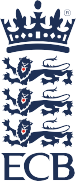 Disciplinary Report TemplateThe Disciplinary Officer of the L&DCC  will use the information contained in this form, along with other conduct history and information it holds about the Participant, to determine what disciplinary action (if any) is to be taken. The Disciplinary Officer may pass it on to a Disciplinary Chair or Disciplinary Panel where necessary who may use it to assist in their disciplinary decisions.DATA PROTECTIONhttps://www.lpoolcomp.co.uk/uploaded_files/documents/07_L&DCC_GDPR_At_a_glance_summary.docx To be completed by Umpire (and Participant(s) where relevant)To be completed by Umpire (and Participant(s) where relevant)Competition/MatchVenueDateParticipant’s NameParticipant’s ClubCaptain on the dayPersons presentUmpire(s) Name(s)Umpire’s report of the incidentPlease continue on a separate sheet if necessary.Regulations breachedLevel of On-Field breachAny relevant comments that the Participant has madeDate cricketer, captain or Club Official notified of the alleged breach